THE EFFECTIVENESS OF PICTURE SEQUENCE IN TEACHING WRITING SKILL ON NARRATIVE TEXT(An Experimental Research at the Second Grade of MTs Negeri 2 Kabupaten Serang) A PAPERSubmitted to English Education Department, the Faculty of education and Teaching Training as a Partial Fulfillment of the Requirements for the Sarjana Degree (S1)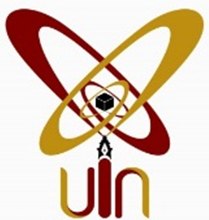 By:ENENG NURAENISRN: 142301672FACULTY OF EDUCATION AND TEACHER TRAININGTHE STATE ISLAMIC UNVERSITYSULTAN MAULANA HASANUDDIN BANTEN2018 A.D/1439 A.H.